Что читать дошкольникам о Великой Отечественной войне.               http://sskazki.ru/skazki-i-rasskazy/Чтение стихотворений:Я Абидов «Мать- Земля»     М. Исаковский «Навек запомни»В. Высоцкий «Братские могилы», «Советский воин»,Т. Трутнева, «Победой кончилась война»Л. Кассиль "Твои защитники". Митяева А. «Дедушкин орден»Чтение рассказов: - Георгиевская С. «Галина мама» - Митяев Анатолий «Почему Армия родная», «Таежный подарок».«Отцовское поле» В. Крупин,Орлов Владимир «Брат мой в Армию идет».«Сказка о громком барабане» изд-во «Детская литература», 1985 г.Заучивание стихов об армии, мужестве, дружбе.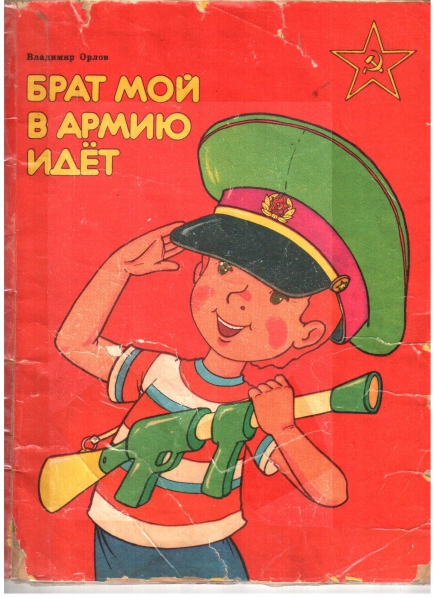 